WEDSTRIJDFORMULIER ORC COMPETITIE 2017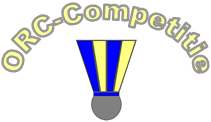 MIXTEAMSWedstrijddatum:……...........-2017Thuisteam:……………………………………….	Uitteam:…………………………………………. Handtekening captain thuisteam:.......................................	    Handtekening captain uitteam:……………………………..WedstrijdThuisteamUitteamSet 1Set 2Set 3UitslagHeren enkel 1----Heren enkel 2----Dames enkel 1----Dames enkel 2----Heren dubbel----Dames dubbel----Gemengddubbel 1----Gemengddubbel 2----